Автономная некоммерческая организация высшего и профессионального образования
 «ПРИКАМСКИЙ СОЦИАЛЬНЫЙ ИНСТИТУТ»(АНО ВПО «ПСИ»)УТВЕРЖДЕНАУченым советом АНО ВПО «ПСИ»(протокол от 12.05.2022 № 03)с изменениями, утвержденными Ученым советом АНО ВПО «ПСИ» (протокол от 06.02.2023 № 02)Председатель Ученого совета, ректорИ.Ф. Никитина ПРОГРАММАпроизводственной преддипломной практикиНаправление подготовки 37.03.01 Психология,профиль – социальная психологияКвалификация выпускника: бакалаврФорма обучения: очная, очно-заочнаяПермь - 20221. Общие положения1.1. Настоящая программа производственной преддипломной практики подготовлена на основании учебного плана образовательной программы высшего образования – программы бакалавриата по направлению подготовки 37.03.01 Психология профиль – социальная психология (далее – программа бакалавриата), реализуемой Автономной некоммерческой организацией высшего и профессионального образования «Прикамский социальный институт» (далее – Институт) по очной и очно-заочной формам обучения. 1.2. Разработка настоящей программы осуществлялась в соответствии с законодательством об образовании, включая федеральный государственный образовательный стандарт высшего образования – бакалавриат по направлению подготовки 37.03.01 Психология (далее – ФГОС ВО), и локальными нормативными актами Института.1.3. Настоящая программа является основным документом, непосредственно регулирующим в соответствии с требованиями ФГОС ВО прохождение производственной преддипломной практики обучающимися Института, осваивающими программу бакалавриата, и порядок оценки результатов этой практики.2. Вид, тип практики, способы и формы ее проведения2.1. Вид практики – производственная практика, направленная на закрепление и развитие практических навыков и компетенций обучающихся Института в процессе выполнения определенных видов работ, связанных с профессиональной деятельностью.2.2. Тип практики – производственная преддипломная практика.2.3. Способами проведения практики являются:стационарная практика, которая проводится в Институте или профильной организации, расположенной в городе Перми;выездная практика, которая проводится в профильной организации, расположенной вне города Перми.2.4. Практика проводится в дискретной форме путем выделения в календарном учебном графике непрерывного периода учебного времени для ее проведения.3. Планируемые результаты обучения при прохождении практики в соотношении с планируемыми результатами освоения программы бакалавриата3.1. При прохождении практики обучающиеся Института должны:применить теоретические знания, умения и навыки, отвечающие универсальным, общепрофессиональным и профессиональным компетенциям, предусмотренным ФГОС ВО и программой бакалавриата;закрепить практические навыки, приобретенные за время прохождения учебно-ознакомительной практики и производственной практики в профильных организациях;произвести сбор, анализ и обработку фактического материала для выполнения выпускной квалификационной работы.3.2. К планируемым результатам обучения при прохождении практики в соответствии с настоящей программой относятся:3.2.1. в соотнесении с установленными в программе бакалавриата индикаторами достижения универсальных компетенций:3.2.1.1. способность определять круг задач в рамках поставленной цели и выбирать оптимальные способы их решения, исходя из действующих правовых норм, имеющихся ресурсов и ограничений (индикаторы достижения УК-2: ИУК 2.1, ИУК 2.2, ИУК 2.3, ИУК 2.4, ИУК 2.5);3.2.1.2. опыт участия в командной работе с проявлением способности осуществлять социальное взаимодействие и реализовывать свою роль в команде (индикаторы достижения УК-3: ИУК 3.1, ИУК 3.2, ИУК 3.3, ИУК 3.4, ИУК 3.5);3.2.1.3. приобретение практического опыта деловой коммуникации в устной и письменной форме на государственном языке Российской Федерации и по возможности на иностранных языках (индикаторы достижения УК-4: ИУК 4.1, ИУК 4.2, ИУК 4.3, ИУК 4.3, ИУК 4.4, ИУК 4.5, ИУК 4.6);3.2.1.4. приобретение практического опыта управления своим временем, выстраиванием и реализацией траектории саморазвития на основе принципов образования в течение всей жизни (индикаторы достижения УК-6: ИУК 6.1, ИУК 6.2, ИУК 6.3, ИУК 6.4);3.2.1.5. умение поддерживать должный уровень физической подготовленности для обеспечения полноценной социальной и профессиональной деятельности (индикаторы достижения УК-7: ИУК 7.1, ИУК 7.2, ИУК 7.3);3.2.1.6. приобретение практического опыта создавать и поддерживать в повседневной жизни и в профессиональной деятельности безопасные условия жизнедеятельности для сохранения природной среды, обеспечения устойчивого развития общества, в том числе при возникновении чрезвычайных ситуаций и военных конфликтов (индикаторы достижения УК-8: ИУК 8.1, ИУК 8.2, ИУК 8.3, ИУК 8.4);3.2.1.7. способность принимать участия в командной работе с проявлением способности осуществлять социальное взаимодействие и реализовывать свою роль в команде (индикаторы достижения УК-9: ИУК 9.1, ИУК 9.2, ИУК 9.3);3.2.1.8. способность принимать обоснованные экономические решения в различных областях жизнедеятельности (индикаторы достижения УК-10: ИУК 10.1, ИУК 10.2, ИУК 10.3, ИУК 10.4);3.2.1.9. приобретение практического опыта формировать нетерпимое отношение к коррупционному поведению (индикаторы достижения УК-11: ИУК 11.1, ИУК 11.2, ИУК 11.3);3.2.2. в соотнесении с установленными в программе бакалавриата индикаторами достижения общепрофессиональных компетенций:3.2.2.1. способность осуществлять научное исследование на основе современной методологии (индикаторы достижения ОПК-1: ИОПК 1.1, ИОПК 1.2);3.2.2.2. умение применять методы сбора, анализа и интерпретации эмпирических данных в соответствии с поставленной задачей, оценивать достоверность эмпирических данных и обоснованность выводов научных исследований (индикаторы достижения ОПК-2: ИОПК 2.1, ИОПК 2.2, ИОПК 2.3);3.2.2.3. умение выбирать адекватные, надежные и валидные методы количественной и качественной психологической оценки, организовывать сбор данных для решения задач психодиагностики в заданной области исследований и практики (индикаторы достижения ОПК-3: ИОПК 3.1, ИОПК 3.2, ИОПК 3.3, ИОПК 3.4);3.2.2.4. умение использовать основные формы психологической помощи для решения конкретной проблемы отдельных лиц, групп населения и (или) организаций, в том числе лицам с ограниченными возможностями здоровья и при организации инклюзивного образования (индикаторы достижения ОПК-4: ИОПК 4.1, ИОПК 4.2);3.2.2.5. умения оценивать и удовлетворять потребности и запросы целевой аудитории для стимулирования интереса к психологическим знаниям, практике и услугам (индикаторы достижения ОПК-6: ИОПК 6.1, ОПК 6.2, ИОПК 6.3);3.2.2.6. опыт поддерживать уровень профессиональной компетенции, в том числе за счет понимания и готовности работать под супервизией (индикаторы достижения ОПК-7: ИОПК 7.1, ИОПК 7.2, ИОПК 7.3);3.2.2.7. умение выполнять свои профессиональные функции в организациях разного типа, осознанно соблюдая организационные политики и процедуры (индикаторы достижения ОПК-8: ИОПК 8.1, ИОПК 8.2, ИОПК 8.3);3.2.2.8. апробирование знаний принципов работы современных информационных технологий и использование их для решения задач профессиональной деятельности (индикаторы достижения ОПК-9: ИОПК 9.1, ИОПК 9.2, ИОПК 9.3);3.2.3. в соотнесении с установленными в программе бакалавриата индикаторами достижения профессиональных компетенций:  3.2.3.1. умение планировать и реализовать мероприятия, направленные на сохранение и укрепления психологического здоровья (индикаторы достижения ПК-1: ИПК 1.1, ИПК 1.2, ИПК 1.3, ИПК 1.4, ИПК 1.5);3.2.3.2. способность проводить психологическое консультирование клиентов по различным вопросам с использованием традиционных методов и технологий (индикаторы достижения ПК-2: ИПК 2.1, ИПК 2.2, ИПК 2.3, ИПК 2.4);3.2.3.3. способность применять стандартные методы и технологии, позволяющие решать коррекционно-развивающие задачи (индикаторы достижения ПК-3: ИПК 3.1, ИПК 3.2, ИПК 3.3);3.2.3.4. умение применять стандартные методы и технологии, позволяющие решать коррекционно-развивающие задачи (индикаторы достижения ПК-4: ИПК 4.1, ИПК 4.2, ИПК 4.3, ИПК 4.4);3.2.3.5. навык осуществлять просветительскую деятельность населения, в том числе и работников социальной сферы, с целью повышения психологической компетентности, психологической культуры общества (индикаторы достижения ПК-5: ИПК 5.1, ИПК 5.2, ИПК 5.3, ИПК 5.4).3.2.3.6. способность к проведению работы с персоналом организации по вопросам психологических аспектов выбора и сопровождения карьеры, отбора и расстановки кадров, аттестации и работы с кадровым резервом, способствующим эффективности деятельности сотрудников социальных служб (индикаторы достижения ПК-6: ИПК 6.1, ИПК 6.2, ИПК 6.3, ИПК 6.4, ИПК 6.5).3.2.3.7. навык понимать и применять критерии научного знания при анализе литературы, подборе диагностического инструментария и осуществления исследовательской деятельности (индикаторы достижения ПК-7: ИПК 7.1, ИПК 7.2, ИПК 7.3, ИПК 7.4).4. Место практики в структуре программы бакалавриата4.1. Практика относится к обязательной части программы бакалавриата. Проведение практики запланировано:для обучающихся по очной форме – на конец восьмого семестра, завершающего четвертый учебный год; для обучающихся по очно-заочной – на конец девятого семестра,  завершающего пятого учебного года.4.2. Проведению практики предшествует:4.2.1. освоение обучающимися дисциплин, включенных в учебный план и обеспечивающих получение универсальных, общепрофессиональных и профессиональных компетенций;4.2.2. проведение учебно-ознакомительной практики, производственной практики в профильных организациях, в ходе которых закреплялись, апробировались и развивались профессиональные знания, умения и навыки.4.3. Достижение планируемых результатов обучения при прохождении практики является важным условием качественного выполнения обучающимися выпускной квалификационной работы в порядке итоговой аттестации.5. Объем, продолжительность и место прохождения практики5.1. Объем практики составляет шесть зачетных единиц.5.2. Продолжительность практики составляет четыре недели.5.3. Обучающиеся по своему выбору проходят практику:в Центре юридической и психологической помощи Института;в профильной организации, расположенной в городе Перми;в профильной организации, расположенной вне города Перми.Профильной организацией признается юридическое лицо любой организационно-правовой формы, которое осуществляет все или некоторые виды профессиональной деятельности в области социального обслуживания (в сферах: психологического сопровождения представителей социально уязвимых слоев населения; консультативной помощи работникам социальных служб, социальной помощи семье и замещающим семьям; оказания психологической помощи отдельным лицам (клиентам), попавшим в трудную жизненную ситуацию; просвещения и повышения психологической культуры населения) и которое заключило договор с Институтом о практической подготовке обучающихся. 6. Содержание практики6.1. Содержание практики образуют виды работ, связанных с будущей профессиональной деятельностью, которые обучающийся должен выполнять.6.2. Содержание практики определяется:индивидуальными заданиями, выдаваемыми обучающимся руководителем практики от Института;совместным рабочим графиком (планом) проведения практики, составляемым руководителями практики от Института и от профильной организации;рабочим графиком (планом) проведения практики, составляемым руководителем практики от Института, при прохождении обучающимся практики в Центре юридической и психологической помощи Института;конкретными задачами и проблемами, возникающими в текущей деятельности Центра юридической и психологической помощи Института или профильной организации в период прохождения практики обучающимися.6.3. В содержание практики обязательно включаются:6.3.1. ознакомление обучающегося с правилами внутреннего трудового распорядка организации, в которой он проходит практику, правилами противопожарной безопасности, санитарно-эпидемиологическими правилами, гигиеническими нормативами, а также инструктаж обучающегося по охране труда и технике безопасности;6.3.2. изучение обучающимся Устава и других документов, регулирующих профессиональную  деятельность организации, в которой он проходит практику;6.3.3. виды работ, предусмотренных пунктом 3.2 настоящей программы, порядок и сроки их выполнения обучающимся;6.3.4. Подведение итогов практики, составление обучающимся отчета о прохождении практики.7. Формы отчетности по практике7.1. Формами отчетности по практике являются документы, содержащие:основания проведения практики (копия приказа ректора Института о направлении на практику, договор с профильной организацией);индивидуальные задания обучающегося при прохождении практики;дневник прохождения практики;отчет обучающегося о прохождении практики; характеристику обучающегося при прохождении практики, составленную руководителем практики от Института и (или) руководителем практики от профильной организации;ведомость текущего контроля;зачетную ведомость проведения промежуточной аттестации по результатам прохождения практики.7.2. Дневник прохождения практики ежедневно заполняется обучающимся на бумажном носителе в хронологической последовательности и содержит записи о дате и видах  выполнения им соответствующих работ. 7.3. Отчет о прохождении практики составляется обучающимся в письменной форме на бумажном носителе и включает в себя: перечень полученных обучающимся от руководителя практики индивидуальных заданий;систематизированный согласно индивидуальным заданиям перечень видов работ, выполненных обучающимся при прохождении практики;перечень выполненных обучающимся работ, не предусмотренных полученными индивидуальными заданиями, но соответствующих будущей профессиональной деятельности;комментарии обучающегося относительно характера, содержания и результата выполненных работ;7.4. В дневнике и отчете о прохождении практики не должны содержаться персональные данные граждан и подлинные наименования организаций, в интересах или в отношении которых выполнялись соответствующие виды работ.8. Фонд оценочных материалов для проведения текущего контроля успеваемости и промежуточной аттестации по практике8.1 Фонд оценочных материалов в целях проведения текущего контроля успеваемости при прохождении практики определяет последовательность проведения первичных контрольных мероприятий, их вид, контролируемые образовательные результаты, перечень контрольных заданий, шкалу оценки и критерии оценивания результатов контрольных мероприятий (Приложение № 1 к настоящей программе).8.2. Фонд оценочных материалов в целях проведения промежуточной аттестации по практике содержит систематизированный перечень заданий по практике, требования к ведению дневника и составлению отчета о прохождении практики, а также критерии оценивания результатов прохождения практики обучающимся (Приложение № 1 к настоящей программе).8.3. Формой промежуточной аттестации при прохождении практики является зачет, который проводится путем оценивания отчета о прохождении практики и собеседования с обучающимся.9. Методические материалы, информационные и материально-технические ресурсы для проведения практики9.1. Для проведения практики в качестве методических материалов используются:9.1.1. печатные издания, электронные учебные издания и электронные образовательные ресурсы согласно перечню, предусмотренному в Приложении № 2 к настоящей программе;9.1.2. профессиональные базы данных и информационные справочные системы, находящиеся в распоряжении Института или в свободном доступе  согласно приложению № 3 к настоящей программе, а также находящиеся в распоряжении профильных организаций, в которых обучающиеся проходят практику.9.2. Для проведения практики используются все имеющиеся у Института информационные и материально-технические ресурсы, включая библиотечные фонды, электронную библиотечную систему, лицензионное программное обеспечение, аудитории, компьютеры, иное оборудование.9.3. Обучающимся, проходящим практику в Центре юридической и психологической помощи Института, предоставляются в помещениях Института рабочие места, оборудованные необходимой мебелью и компьютером с установленным лицензионным и свободно распространяемым программным обеспечением, состав которого указан в приложении № 4 к настоящей программе, подключенным к  многофункциональному устройству и сканеру, а также с возможностью подключения к информационно-телекоммуникационной сети «Интернет», обеспечением доступа в электронную информационно-образовательную среду Института, электронной библиотечной системе, к справочной правовой системе (СПС) КонсультантПлюс. Обучающиеся, проходящие практику в профильных организациях, пользуются помещениями профильной организации, согласованными в Договоре о практической подготовке обучающихся, а также находящимися в них оборудованием и техническими средствами обучения.10. Материально-техническое обеспечение образовательной деятельности при реализации практики10.1. Центр юридической и психологической помощи Института, аудитория № 808Перечень основного оборудования: – учебное оборудование: доска меловая, учебные столы, стулья, стол для преподавателя, мягкий стул; – технические средства обучения: персональный компьютер с возможностью подключения к сети «Интернет» и обеспечением доступа в электронную информационно-образовательную среду организации, к Электронной библиотечной системе, мультимедийный проектор, переносной экран.Выделены учебные места для обучающихся с ОВЗ.Перечень учебно-наглядных пособий:- учебные стенды, лабораторное оборудование: куб Линка, кубики Кооса, доска Пурдье, доски Сегена, кинематометр, динамометр, тонометр, муляж головного мозга, набор специализированных компьютерных манипуляторов «Био-Мышь», диагностический комплекс «Conan», наборы психологических методик, тестов.Перечень используемого лицензионного программного обеспечения:- Операционная система Windows 10 home edition- MS Office Online- Интернет-браузер Google Chrome 10.2. Аудитория для самостоятельной работы № 906Перечень основного оборудования:– учебное оборудование: учебные столы, стулья, стол для работы с печатными изданиями, стеллажи для печатных изданий;– технические средства обучения: ноутбуки с возможностью подключения к сети «Интернет» и обеспечением доступа в электронную информационно-образовательную среду организации, к Электронной библиотечной системе.Выделены учебные места для обучающихся с ОВЗ.Перечень используемого лицензионного программного обеспечения:- Операционная система Windows 10 home edition- MS Office Online- Интернет-браузер Google Chrome - Справочная правовая система (СПС) КонсультантПлюсМесто нахождения:  614002, Пермский край, г. Пермь, Свердловский район, ул. Чернышевского, д. 28. Приложение № 1ФОНД ОЦЕНОЧНЫХ МАТЕРИАЛОВдля проведения текущего контроля успеваемости и промежуточной аттестации по учебно-ознакомительной практике1. Перечень заданий, используемых в качестве индивидуальных заданий обучающимся Института при прохождении ими производственной преддипломной практики 1.1. Обучающийся должен ознакомиться:1.1.1. с правилами внутреннего трудового распорядка организации, в которой он проходит практику;1.1.2. с правилами противопожарной безопасности;1.1.3. с санитарно-эпидемиологическими правилами и гигиеническими нормативами;1.1.4. с правилами охраны труда и техники безопасности.1.2. Обучающийся должен изучить:1.2.1. Устав организации, в которой он проходит практику; 1.2.2. правоустанавливающие документы профильного подразделения организации, в котором он непосредственно проходит практику: приказ (решение, распоряжение) о создании, положение;1.2.3. основные локальные нормативные акты, регулирующие профессиональную  деятельность организации (профильного подразделения организации) и ее сотрудников.1.2.4. с работой психолога, использующего базовые дефектологические знания в социальной и профессиональной сферах, экономические понятия, категории и законы, при консультировании отдельных лиц, групп населения, в том числе с ограниченными возможностями здоровья;1.3. Обучающийся должен самостоятельно:1.3.1. провести мероприятия, направленные на сохранение и укрепления психологического здоровья клиентов / группы клиентов (в том числе лиц с ограниченными возможностями здоровья) по различным вопросам в рамках плановых мероприятий организации;1.3.2. провести сбор, изучение и анализ научной и учебной литературы, нормативных правовых актов по теме выпускной квалификационной работы, подготовить список литературы (включая издания на иностранном языке);1.3.3. представить материалы, характеризующие организационную структуру профильной организации, должностные инструкции, копии оперативных документов и других материалов, оформляемых специалистами-психологами профильной организации, на примере которой выполняется выпускная квалификационная работа;1.3.4. составить план эмпирического исследования по теме выпускной квалификационной работы;1.3.5. определить психодиагностические методы и методики по теме выпускной квалификационной работе;1.3.6. провести психодиагностическое исследование эмпирической выборки;1.3.7. обработать с помощью математических, статистических методов и провести интерпретацию эмпирического материала;1.3.8. разработать методические рекомендации по теме выпускной квалификационной работы для персонала организации, способствующие повышению психологической компетентности, эффективной деятельности сотрудников социальной сферы;Примечание. При выполнении перечисленных выше видов работ обучающийся должен использовать информационные справочные системы,  профессиональные базы данных и современные информационные технологии.2. Организация текущего контроля успеваемости обучающихся при прохождении практики2.1. Организация текущего контроля успеваемости обучающихся при прохождении практики (далее – текущий контроль) включает:первичные контрольные мероприятия текущего контроля (далее – первичные контрольные мероприятия) и их последовательность;перечень контрольных заданий и контролируемые образовательные результаты;оценку и критерии оценивания результатов контрольного мероприятия.2.2. Первичные контрольные мероприятия проводятся в виде проверки и оценивания выполнения обучающимся полученных индивидуальных заданий.2.3. Перечень контрольных заданий и контролируемые образовательные результаты (в соотнесении с установленными в программе бакалавриата индикаторами достижения универсальных, общепрофессиональных компетенций): 2.3.1. представление списка изученных документов организации, правил трудового распорядка организации, основных локальных нормативных актов, должностных инструкций, оперативных документов регулирующих профессиональную деятельность организации (профильного подразделения организации) и ее сотрудников (индикатор достижения УК-2: ИУК 2.1, ИУК 2.2, ИУК 2.3, ИУК 2.4, ИУК 2.5; индикатор УК-3: ИУК 3.1, ИУК 3.2, ИУК 3.3, ИУК 3.4, ИУК 3.5;  индикатор достижения УК-4: ИУК 4.1, ИУК 4.2, ИУК 4.3, ИУК 4.4, ИУК 4.5, ИУК 4.6; индикатор достижения УК-6: ИУК 6.2; индикатор достижения УК-7: ИУК 7.1, ИУК 7.2, ИУК 7.3; индикатор достижения УК-8: ИУК 8.1, ИУК 8.2, ИУК 8.3, 8.4; индикатор достижения УК-9: ИУК 9.1, ИУК 9.2, ИУК 9.3; индикатор достижения УК-10:  ИУК 10.1, ИУК 10.2, индикатор достижения УК-11: ИУК 11.1, ИУК 11.2, ИУК 11.3; индикатор ОПК-1: ИОПК 1.1, ИОПК 1.2, индикатор ОПК-2: ИОПК 2.1, ИОПК 1.2, ИОПК 2.3; индикатор ОПК-3: ИОПК 3.1, ИОПК 3.2, ИОПК 3.4; индикатор ОПК-4: ИОПК 4.1, ИОПК 4.2; индикатор ОПК-6: ИОПК 6.1, ИОПК 6.2, ИОПК 6.3; индикатор ОПК-7: ИОПК 7.1, ИОПК 7.2, ИОПК 7.3; индикатор достижения ОПК -8: ИОПК 8.1, ИОПК 8.2, ИОПК 8.3, ИОПК 8.4; индикатор достижения ОПК -9: ИОПК 9.1, ИОПК 9.2, ИОПК 9.3; индикатор достижения ПК-5: ИПК 5.1., ИПК 5.2, ИПК 5.3, ИПК 5.4; индикатор достижения ПК-6: ИПК 6.1, ИПК 6.2, ИПК 6.3, ИПК 6.5; индикатор достижения ПК-7: ИОПК 7.1; ИОПК 7.2, ИОПК 7.3, ИОПК 7.4);2.3.2. представление плана мероприятия, направленного на сохранение и укрепления психологического здоровья клиентов / группы клиентов (в том числе лиц с ограниченными возможностями здоровья) (индикатор достижения УК-2: ИУК 2.1, ИУК 2.2, ИУК 2.3, ИУК 2.4, ИУК 2.5; индикатор УК-3: ИУК 3.1, ИУК 3.2, ИУК 3.3, ИУК 3.4, ИУК 3.5;  индикатор достижения УК-4: ИУК 4.1, ИУК 4.2, ИУК 4.3, ИУК 4.4, ИУК 4.5, ИУК 4.6; индикатор достижения УК-6: ИУК 6.2; индикатор достижения УК-7: ИУК 7.1, ИУК 7.2, ИУК 7.3; индикатор достижения УК-8: ИУК 8.1, ИУК 8.2, ИУК 8.3, 8.4; индикатор достижения УК-9: ИУК 9.1, ИУК 9.2, ИУК 9.3; индикатор достижения УК-10:  ИУК 10.1, ИУК 10.2, индикатор достижения УК-11: ИУК 11.1, ИУК 11.2, ИУК 11.3; индикатор ОПК-1: ИОПК 1.1, ИОПК 1.2, индикатор ОПК-2: ИОПК 2.1, ИОПК 1.2, ИОПК 2.3; индикатор ОПК-3: ИОПК 3.1, ИОПК 3.2, ИОПК 3.4; индикатор ОПК-4: ИОПК 4.1, ИОПК 4.2; индикатор ОПК-6: ИОПК 6.1, ИОПК 6.2, ИОПК 6.3; индикатор ОПК-7: ИОПК 7.1, ИОПК 7.2, ИОПК 7.3; индикатор достижения ОПК -8: ИОПК 8.1, ИОПК 8.2, ИОПК 8.3, ИОПК 8.4; индикатор достижения ОПК -9: ИОПК 9.1, ИОПК 9.2, ИОПК 9.3; индикатор достижения ПК-5: ИПК 5.1., ИПК 5.2, ИПК 5.3, ИПК 5.4; индикатор достижения ПК-6: ИПК 6.1, ИПК 6.2, ИПК 6.3, ИПК 6.5; индикатор достижения ПК-7: ИОПК 7.1; ИОПК 7.2, ИОПК 7.3, ИОПК 7.4).2.3.3. представление списка литературы научной и учебной литературы, включая издания на иностранном языке, нормативных правовых актов по теме выпускной квалификационной работы (индикатор достижения УК-2: ИУК 2.1, ИУК 2.2, ИУК 2.3, ИУК 2.4, ИУК 2.5; индикатор достижения УК-4: ИУК 4.1, ИУК 4.2, ИУК 4.3, ИУК 4.4, ИУК 4.5, ИУК 4.6; индикатор достижения УК-6: ИУК 6.2; индикатор достижения УК-7: ИУК 7.1; индикатор достижения УК-8: ИУК 8.1, ИУК 8.2, ИУК 8.3, 8.4; индикатор достижения УК-9: ИУК 9.1, ИУК 9.2, ИУК 9.3; индикатор достижения УК-10:  ИУК 10.1, ИУК 10.2, индикатор достижения УК-11: ИУК 11.1, ИУК 11.2, ИУК 11.3; индикатор ОПК-1: ИОПК 1.1, ИОПК 1.2, индикатор ОПК-2: ИОПК 2.1, ИОПК 1.2, ИОПК 2.3; индикатор ОПК-3: ИОПК 3.1, ИОПК 3.2, ИОПК 3.4; индикатор ОПК-4: ИОПК 4.1, ИОПК 4.2; индикатор ОПК-6: ИОПК 6.1, ИОПК 6.2, ИОПК 6.3; индикатор ОПК-7: ИОПК 7.1, ИОПК 7.2, ИОПК 7.3; индикатор достижения ОПК -8: ИОПК 8.1, ИОПК 8.2, ИОПК 8.3, ИОПК 8.4; индикатор достижения ОПК -9: ИОПК 9.1, ИОПК 9.2, ИОПК 9.3; индикатор достижения ПК-5: ИПК 5.1., ИПК 5.2, ИПК 5.3, ИПК 5.4; индикатор достижения ПК-6: ИПК 6.1, ИПК 6.2, ИПК 6.3, ИПК 6.5; индикатор достижения ПК-7: ИОПК 7.1; ИОПК 7.2, ИОПК 7.3, ИОПК 7.4);2.3.4. представление плана эмпирического исследования, списка психодиагностических методик по теме выпускной квалификационной работы (индикатор достижения индикатор достижения УК-2: ИУК 2.1, ИУК 2.2, ИУК 2.3, ИУК 2.4, ИУК 2.5; индикатор УК-3: ИУК 3.1, ИУК 3.2, ИУК 3.3, ИУК 3.4, ИУК 3.5;  индикатор достижения УК-4: ИУК 4.1, ИУК 4.2, ИУК 4.3, ИУК 4.4, ИУК 4.5, ИУК 4.6; индикатор достижения УК-6: ИУК 6.2; индикатор достижения УК-7: ИУК 7.1, ИУК 7.2, ИУК 7.3; индикатор достижения УК-8: ИУК 8.1, ИУК 8.2, ИУК 8.3, 8.4; индикатор достижения УК-9: ИУК 9.1, ИУК 9.2, ИУК 9.3; индикатор достижения УК-10:  ИУК 10.1, ИУК 10.2, индикатор достижения УК-11: ИУК 11.1, ИУК 11.2, ИУК 11.3; индикатор ОПК-1: ИОПК 1.1, ИОПК 1.2, индикатор ОПК-2: ИОПК 2.1, ИОПК 1.2, ИОПК 2.3; индикатор ОПК-3: ИОПК 3.1, ИОПК 3.2, ИОПК 3.4; индикатор ОПК-4: ИОПК 4.1, ИОПК 4.2; индикатор ОПК-6: ИОПК 6.1, ИОПК 6.2, ИОПК 6.3; индикатор ОПК-7: ИОПК 7.1, ИОПК 7.2, ИОПК 7.3; индикатор достижения ОПК -8: ИОПК 8.1, ИОПК 8.2, ИОПК 8.3, ИОПК 8.4; индикатор достижения ОПК -9: ИОПК 9.1, ИОПК 9.2, ИОПК 9.3; индикатор достижения ПК-5: ИПК 5.1., ИПК 5.2, ИПК 5.3, ИПК 5.4; индикатор достижения ПК-6: ИПК 6.1, ИПК 6.2, ИПК 6.3, ИПК 6.5; индикатор достижения ПК-7: ИОПК 7.1; ИОПК 7.2, ИОПК 7.3, ИОПК 7.4);2.3.5. ассистирование специалисту-психологу при выполнении его профессиональных обязанностей в присутствии руководителя практики от Института или иного преподавателя Института (индикатор достижения УК-2: ИУК 2.1, ИУК 2.2, ИУК 2.3, ИУК 2.4, ИУК 2.5; индикатор УК-3: ИУК 3.1, ИУК 3.2, ИУК 3.3, ИУК 3.4, ИУК 3.5;  индикатор достижения УК-4: ИУК 4.1, ИУК 4.2, ИУК 4.3, ИУК 4.4, ИУК 4.5, ИУК 4.6; индикатор достижения УК-6: ИУК 6.2; индикатор достижения УК-7: ИУК 7.1, ИУК 7.2, ИУК 7.3; индикатор достижения УК-8: ИУК 8.1, ИУК 8.2, ИУК 8.3, 8.4; индикатор достижения УК-9: ИУК 9.1, ИУК 9.2, ИУК 9.3; индикатор достижения УК-10:  ИУК 10.1, ИУК 10.2, индикатор достижения УК-11: ИУК 11.1, ИУК 11.2, ИУК 11.3; индикатор ОПК-1: ИОПК 1.1, ИОПК 1.2, индикатор ОПК-2: ИОПК 2.1, ИОПК 1.2, ИОПК 2.3; индикатор ОПК-3: ИОПК 3.1, ИОПК 3.2, ИОПК 3.4; индикатор ОПК-4: ИОПК 4.1, ИОПК 4.2; индикатор ОПК-6: ИОПК 6.1, ИОПК 6.2, ИОПК 6.3; индикатор ОПК-7: ИОПК 7.1, ИОПК 7.2, ИОПК 7.3; индикатор достижения ОПК -8: ИОПК 8.1, ИОПК 8.2, ИОПК 8.3, ИОПК 8.4; индикатор достижения ОПК -9: ИОПК 9.1, ИОПК 9.2, ИОПК 9.3; индикатор достижения ПК-5: ИПК 5.1., ИПК 5.2, ИПК 5.3, ИПК 5.4; индикатор достижения ПК-6: ИПК 6.1, ИПК 6.2, ИПК 6.3, ИПК 6.5; индикатор достижения ПК-7: ИОПК 7.1; ИОПК 7.2, ИОПК 7.3, ИОПК 7.4); 2.3.6. представление дневника прохождения практики, заполненного по состоянию на дату, предшествующую дате проведения текущего контроля успеваемости (индикатор достижения УК-2: ИУК 2.1, ИУК 2.2, ИУК 2.3, ИУК 2.4, ИУК 2.5; индикатор УК-3: ИУК 3.1, ИУК 3.2, ИУК 3.3, ИУК 3.4, ИУК 3.5;  индикатор достижения УК-4: ИУК 4.1, ИУК 4.2, ИУК 4.3, ИУК 4.4, ИУК 4.5, ИУК 4.6; индикатор достижения УК-6: ИУК 6.2; индикатор достижения УК-7: ИУК 7.1, ИУК 7.2, ИУК 7.3; индикатор достижения УК-8: ИУК 8.1, ИУК 8.2, ИУК 8.3, 8.4; индикатор достижения УК-9: ИУК 9.1, ИУК 9.2, ИУК 9.3; индикатор достижения УК-10:  ИУК 10.1, ИУК 10.2, индикатор достижения УК-11: ИУК 11.1, ИУК 11.2, ИУК 11.3; индикатор ОПК-1: ИОПК 1.1, ИОПК 1.2, индикатор ОПК-2: ИОПК 2.1, ИОПК 1.2, ИОПК 2.3; индикатор ОПК-3: ИОПК 3.1, ИОПК 3.2, ИОПК 3.4; индикатор ОПК-4: ИОПК 4.1, ИОПК 4.2; индикатор ОПК-6: ИОПК 6.1, ИОПК 6.2, ИОПК 6.3; индикатор ОПК-7: ИОПК 7.1, ИОПК 7.2, ИОПК 7.3; индикатор достижения ОПК -8: ИОПК 8.1, ИОПК 8.2, ИОПК 8.3, ИОПК 8.4; индикатор достижения ОПК -9: ИОПК 9.1, ИОПК 9.2, ИОПК 9.3; индикатор достижения ПК-5: ИПК 5.1., ИПК 5.2, ИПК 5.3, ИПК 5.4; индикатор достижения ПК-6: ИПК 6.1, ИПК 6.2, ИПК 6.3, ИПК 6.5; индикатор достижения ПК-7: ИОПК 7.1; ИОПК 7.2, ИОПК 7.3, ИОПК 7.4).2.4. Оценка и критерии оценивания результатов контрольных мероприятий: 2.4.1. по результатам выполнения контрольного задания обучающемуся Института выставляется одна из оценок: «зачтено» или «не зачтено»;2.4.2. при оценивании результатов  выполнение  контрольного задания используются следующие критерии:оценка «зачтено» выставляется обучающемуся, регулярно заполняющему дневник прохождения практики и выполнившему по требованию руководителя практики поставленные перед ним контрольные задания безупречно либо с несущественными ошибками, вызванными недостаточным опытом осуществления профессиональной деятельности;оценка «не зачтено» выставляется обучающемуся, не представившему дневник прохождения практики либо заполняющего данный дневник нерегулярно, а также не выполнившему контрольные мероприятия либо допустившему при их выполнении существенные ошибки, то есть явные отклонения от требований. 2.5. Последовательность проведения первичных контрольных мероприятий: контроль выполнения индивидуального задания проводится один раз за практику по истечении 7 дней со дня начала практики посредством:запроса у обучающегося и оценивания дневника прохождения практики, заполненного в соответствии с пунктом 2.3.6;запроса у обучающегося и оценивания одного из документов, предусмотренных пунктами 2.3.1, 2.3.2, 2.3.4 настоящего приложения, либо проведения контрольного мероприятия, предусмотренного пунктом 2.3.5 настоящего приложения.  3. Дневник прохожденияпроизводственной преддипломной практики(приводится образец)Титульный лист:Вторая и последующие страницы:Дневник ведется в соответствии с требованиями к оформлению и содержанию, установленными пунктами 7.2, 7.4 программы  производственной преддипломной практики, и образцом дневника, приведенным в настоящем приложении.4. Отчет о прохождении производственной преддипломной практики4.1. Отчет обучающегося Института о прохождении производственной преддипломной практики включает в себя:4.1.1. перечень индивидуальных заданий, полученных обучающимся от руководителя практики;4.1.2. перечень выполненных обучающимся за время прохождения практики работ, соответствующих каждому индивидуальному заданию;4.1.3. перечень выполненных обучающимся работ, не предусмотренных полученными индивидуальными заданиями, но соответствующих будущей профессиональной деятельности;4.1.4. комментарии обучающегося относительно характера, содержания и результата выполненных работ.4.2. К отчету могут быть приложены с согласия профильной организации документы, подготовленные обучающимся за время прохождения практики.4.3. Отчет составляется в соответствии с требованиями к оформлению и содержанию, установленными пунктами 7.3, 7.4 программы производственной преддипломной практики, пунктами 4.1, 4.2 настоящего приложения и образцом отчета о прохождении производственной преддипломной практики, приведенным в настоящем приложении.Отчет о прохождении производственной преддипломной практики(приводится образец):Титульный лист:Вторая и последующие страницы:5. Критерии оценивания результатов прохождения обучающимся производственной преддипломной практики (промежуточной аттестации)5.1. По результатам прохождения производственной преддипломной практики обучающемуся Института выставляется одна из оценок: «зачтено» или «не зачтено».5.2. При оценивании результатов прохождения производственной практики используются следующие критерии:оценки «зачтено» заслуживает обучающийся Института, в основном выполнивший программу производственной преддипломной практики, в целом справившийся с индивидуальными заданиями, полученными от руководителя практики, удовлетворительно составивший отчет о прохождении производственной преддипломной практики в соответствии с установленными требованиями к оформлению и содержанию;оценки «не зачтено» заслуживает обучающийся Института, не выполнивший полностью или большей частью программу производственной преддипломной практики и (или) не справившийся с индивидуальными заданиями, полученными от руководителя практики, либо не составивший отчет о прохождении производственной преддипломной практики в соответствии с установленными требованиями к оформлению и содержанию. Приложение № 2ПЕРЕЧЕНЬпечатных изданий, электронных учебных изданий и электронных образовательных ресурсов, рекомендуемых для методического обеспечения прохождения производственной преддипломной практикиОсновная литератураЛучинин А.С. Психодиагностика: учебное пособие / Лучинин А.С.. — Саратов: Научная книга, 2019. — 159 c. — ISBN 978-5-9758-1812-6. — Текст: электронный // Электронно-библиотечная система IPR BOOKS: [сайт]. — URL: https://www.iprbookshop.ru/81043.htmlЕрмакова Н.И. Психодиагностика: учебное пособие для бакалавров / Ермакова Н.И., Перепелкина Н.О., Мутавчи Е.П.. — Москва: Дашков и К, Ай Пи Эр Медиа, 2018. — 224 c. — ISBN 978-5-394-02974-5. — Текст: электронный // Электронно-библиотечная система IPR BOOKS: [сайт]. — URL: https://www.iprbookshop.ru/72995.html Волков, Б. С. Методология и методы психологического исследования : учебное пособие для вузов / Б. С. Волков, Н. В. Волкова, А. В. Губанов. — 6-е изд. — Москва : Академический проект, 2020. — 382 c. — ISBN 978-5-8291-2577-6. — Текст : электронный // Цифровой образовательный ресурс IPR SMART : [сайт]. — URL: https://www.iprbookshop.ru/110024.html . — Режим доступа: для авторизир. ПользователейИщенко, Т. Н. Методологические основы психологии : учебное пособие / Т. Н. Ищенко. — Красноярск : Сибирский государственный университет науки и технологий имени академика М.Ф. Решетнева, 2021. — 128 c. — Текст : электронный // Цифровой образовательный ресурс IPR SMART : [сайт]. — URL: https://www.iprbookshop.ru/116640.html . — Режим доступа: для авторизир. ПользователейКалугин, А. Ю. Качественные и количественные методы психологических исследований: количественные методы : практикум / А. Ю. Калугин. — Пермь : Пермский государственный гуманитарно-педагогический университет, 2019. — 51 c. — ISBN 978-5-85219-027-7. — Текст : электронный // Цифровой образовательный ресурс IPR SMART : [сайт]. — URL: https://www.iprbookshop.ru/104172.html . — Режим доступа: для авторизир. ПользователейСотников, В. Н. Математические методы анализа в профессиональной деятельности : конспект лекций / В. Н. Сотников. — Москва : Российский университет транспорта (МИИТ), 2021. — 103 c. — Текст : электронный // Цифровой образовательный ресурс IPR SMART : [сайт]. — URL: https://www.iprbookshop.ru/115853.html . — Режим доступа: для авторизир. ПользователейФиль, Т. А. Методология и методы психологических исследований : учебное пособие / Т. А. Филь. — Москва : Ай Пи Ар Медиа, 2021. — 140 c. — ISBN 978-5-4497-1173-1. — Текст : электронный // Цифровой образовательный ресурс IPR SMART : [сайт]. — URL: https://www.iprbookshop.ru/108235.html . — Режим доступа: для авторизир. пользователейДополнительная литератураАбаева И.В. Психологическая поддержка детей и взрослых при переживании стресса и кризисных ситуаций : учебно-методическое пособие / Абаева И.В.. — Владикавказ : Северо-Осетинский государственный педагогический институт, 2017. — 125 c. — Текст : электронный // IPR SMART : [сайт]. — URL: https://www.iprbookshop.ru/73814.html . — Режим доступа: для авторизир. пользователей. - DOI: https://doi.org/10.23682/73814Вачков И.В. Психология тренинговой работы : Содержательные, организационные и методические аспекты ведения тренинговой группы / И В. Вачков. — М.: Эксмо, 2008. — 416 с. — (Образовательный стандарт XXI).Веракса Н.Е. Методологические основы психологии : учеб. пособие для студ. / Н.Е. Веракса. — 2-е изд., испр. — М. : Издательский центр «Академия», 2013. — 240 с. — (Сер. Бакалавриат).Григорьев Н.Б. Психологическое консультирование, психокоррекция и профилактика зависимости [Электронный ресурс]: учебное пособие/ Григорьев Н.Б.— Электрон. текстовые данные.— СПб.: Санкт-Петербургский государственный институт психологии и социальной работы, 2012.— 304 c.— Режим доступа: http://www.iprbookshop.ru/22989.— ЭБС «IPRbooks».Ермолаев-Томин, О. Ю. Математические методы в психологии : учебник для бакалавров / О. Ю. Ермолаев-Томин. — 4-е изд., перераб. и доп. — М. : Издательство Юрайт, 2013. — 511 с. — Серия: Бакалавр. Базовый курс.Загвязинский В. И., Атаханов Р. Методология и методы психолого-педагогического исследования: Учеб. пособие для студ.высш. пед. учеб. заведений. — М.: Издательский центр «Академия», 2001. — 208 с.Истратова О.И. Психодиагностика : коллекция лучших тестов / О. Н. Истратова, Т. В. Эксакусто. — Изд. 7-е. Ростов н/Д : Феникс, 2010. — 375, [1] с. : ил. — (Психологический практикум).Корнилова Т. В., Смирнов С. Д.  Методологические основы психологии. — СПб.: Питер, 2009. — 320 с.: ил. — (Серия «Учебное пособие»).Креативный ребенок: Диагностика и развитие творческих способностей / Серия «Мир вашего ребенка». — Ростов н/Д: Феникс, 2004. — 416 с.; цв. илл.Леопольд Сонди Учебник экспериментальной диагностики влечений: глубинно-психологическая диагностика и ее применение в психопатологии, психосоматике, судебной психиатрии, криминологии, психофармакологии, профессиональном, семейном и подростковом консультировании, характерологии и этнологии / Леопольд Сонди. — Москва : Когито-Центр, 2019. — 555 c. — ISBN 3-456-30513-3, 5-89353-136-1. — Текст : электронный // IPR SMART : [сайт]. — URL: https://www.iprbookshop.ru/88343.html . — Режим доступа: для авторизир. ПользователейМальцева, Т.В. Профессиональное психологическое консультирование: учеб. пособие / Т.В. Мальцева, И.Е. Реуцкая. — М.: ЮНИТИ-ДАНА, 2010. — 143 с.Марцинковская Т.Д. Общая и экспериментальная психология : учебник для студ. / Т.Д. Марцинковская, Г. В. Шукова. — М. : Издательский центр «Академия», 2013. — 368 с. — (Сер. Бакалавриат).Мир детства: Учебное пособие по педагогическому практикуму / Авт.-сост. А.С. Садовская - Пермь: ПСИ, 2007 - 144 с.Обухова Л.Ф. Возрастная психология : учебник для вузов. — М.: Высшее образование; МГППУ, 2009. — 460 с. — (Основы наук).Основы психологии семьи и семейного консультирования: Учеб. пособие для студ. высш. учеб. заведений / Под общ. ред. Н.Н. Посысоева. — М.: Изд-во ВЛАДОС-ПРЕСС, 2004. — 328 с.Пахальян В.Э. Психологическое консультирование [Электронный ресурс]: учебное пособие/ Пахальян В.Э.— Электрон. текстовые данные.— Саратов: Вузовское образование, 2015.— 311 c.— Режим доступа: http://www.iprbookshop.ru/29299.— ЭБС «IPRbooks».Педагогическая психология: Учебное пособие./ Под ред. Л. А. Регуш, А. В. Орловой — СПб.: Питер, 2011.— 416 с.Перевозкин, С. Б. Методы математической статистики в научно-исследовательской работе психолога : учебное пособие / С. Б. Перевозкин, Ю. М. Перевозкина. — Новосибирск : Новосибирский государственный университет экономики и управления «НИНХ», 2017. — 162 c. — ISBN 978-5-7014-0797-6. — Текст : электронный // Цифровой образовательный ресурс IPR SMART : [сайт]. — URL: https://www.iprbookshop.ru/87132.html . — Режим доступа: для авторизир. пользователей. - DOI: https://doi.org/10.23682/87132Полушкина, И. В. Статистические методы и математическое моделирование в психологии : учебно-методическое пособие / И. В. Полушкина, М. Г. Рябова. — Тамбов : Тамбовский государственный университет имени Г.Р. Державина, 2020. — 85 c. — ISBN 978-5-00078-389-4. — Текст : электронный // Цифровой образовательный ресурс IPR SMART : [сайт]. — URL: https://www.iprbookshop.ru/109777.html . — Режим доступа: для авторизир. ПользователейПрактикум по возрастной психологии : учеб. пособие для студ. / Е. И. Изотова, Т. В. Костяк, Т. П. Авдулова и др.; под ред. Е. И. Изотовой. — М. : Издательский центр «Академия», — 272 с. — (Сер. Бакалавриат).Практическая психодиагностика. Методики и тесты. Учебное пособие. / Райгородский Д.Я. (ред.-сост.)- Самара: Издательский Дом «БАХРАХ-М», 2009. - 672 с.Психологическая диагностика в клинике : учебное пособие / Ю.Г. Фролова [и др.].. — Минск : Вышэйшая школа, 2017. — 192 c. — ISBN 978-985-06-2908-1. — Текст : электронный // IPR SMART : [сайт]. — URL: https://www.iprbookshop.ru/90816.html . — Режим доступа: для авторизир. ПользователейПсихологическая диагностика: Учебник для вузов / Под ред. М. К. Акимовой, К. М. Гуревича. — СПб.: Питер, 2008. — 652 с.: ил.Психология интеллекта: тесты: учебно-практич. пособ. /Шаурова Т.Г., Шуваева О.И..- Пермь, НП ВПО ПСИ, 2006.- 128с.Руденко А. М.  Психологический практикум / А. М. Руденко. — Ростов н/Д : Феникс, 2008. — 492, [1] с. — (Высшее образование).Семенова Л.Э. Психодиагностика: учебно-методическое пособие / Семенова Л.Э.. — Саратов: Вузовское образование, 2017. — 92 c. — ISBN 978-5-4487-0151-1. — Текст: электронный // Электронно-библиотечная система IPR BOOKS: [сайт]. — URL: https://www.iprbookshop.ru/72884.htmlСоколова М.М. Психодиагностика: учебное пособие / Соколова М.М.. — Казань: Казанский национальный исследовательский технологический университет, 2016. — 184 c. — ISBN 978-5-7882-2016-1. — Текст: электронный // Электронно-библиотечная система IPR BOOKS: [сайт]. — URL: https://www.iprbookshop.ru/79485.htmlТехнологии профилактики девиаций в социальной сфере: Учебно-методический комплекс / Под ред. Я. И. Гилинского. — СПб.: Изд-во РГПУ им. А. И. Герцена, 2008. — 200 с.Технология. Профориентация: Тесты / Авт.-сост. И. П. Арефьев. - М.: Изд-во НЦ ЭНАС, 2005. - 96 с. - (Портфель учителя).Фурманов И.А. Психология детей с нарушениями поведения : пособие для психологов и педагогов / И.А. Фурманов. — М. : Гуманитар. изд. центр ВЛАДОС, 2004. — 351 с. : ил. — (Биб­лиотека психолога).Хухлаева, О.В. Психология развития и возрастная психология : учебник для бакалавров / О. В. Хухлаева, Е. В. Зыков, Г. В. Бубнова. — М. : Издательство Юрайт, 2013. — 367 с. — Серия : Бакалавр. Базовый курс.Шапарь В. Б. Практическая психология. Психодиагностика групп и коллективов: учеб. пособие / В. Б. Шапарь. — Ростов н/Д.: Феникс, 2006. — 448 с.: ил. — (Психологический факультет).Щербатых Ю. В. Психология стресса и методы коррекции. 2-е изд. — СПб.: Питер,2012.— 256 с.: ил.Приложение №3ПЕРЕЧЕНЬпрофессиональных баз данных 
и информационных справочных систем1.	Справочная правовая система (СПС) КонсультантПлюс2.	Федеральный портал «Российское образование» http://www.edu.ru3.	Электронно-библиотечная система IPRbooks (ЭБС IPRbooks): http://www.iprbookshop.ru4.	Научная электронная библиотека eLIBRARY.RU: https://elibrary.ru5.	Национальная электронная библиотека (НЭБ): https://rusneb.ru6.	Электронно-библиотечная система издательства «Лань»: http://e.lanbook.com/7.	Российская государственная библиотека (РГБ) http://www.rsl.ru/8.	Авторефераты диссертаций ВАК http://vak.ed.gov.ru/9.	Реферативная база данных на иностранных языках: https://www.scopus.com10.	Вестник Московского университета. Серия 14. Психология www.psy.msu.ru/science/vestnik/ 11.	Вопросы психологии www.voppsy.ru/ 12.	Журнал практического психолога http://prakpsyjournal.ru/ 13.	Национальный психологический журнал http://npsyj.ru/14.	Портал психологических изданий http://psyjournals.ru/journal_catalog/ 15.	Психологические исследования http://psystudy.ru/ 16.	Психологический журнал http://www.ipras.ru/cntnt/rus/institut_p/psihologic.html 17.	Электронная психологическая библиотека http://www.koob.ru18.	Энциклопедия психодиагностики http://psylab.info19.	 Портал психологических изданий на иностранном языке psychologytoday.comПриложение №4Состав комплекта (комплектов) лицензионного 
и свободно распространяемого программного обеспеченияОперационная система Windows 10 home editionMS Office OnlineИнтернет браузер Google Chrome Программа для статистического анализа данных PSPPДНЕВНИКпрохождения производственной преддипломной практикиОбучающийся:  ФИО     Осваиваемая основная профессиональная образовательная программа: образовательная программа высшего образования – программа бакалавриата по направлению подготовки 37.03.01 Психология профиль – социальная психологияформа обучения:  _________________курс:  ___________________________Место прохождения практики: ____________________Срок прохождения практики:- дата начала практики -  «_____» ___________ 202__ г.- дата окончания практики  -  «_____» ___________ 202__ г.-2--3-                                                                     …                Обучающийся:            _____________/______________          «___»________________20___г.                               (подпись)                        (ФИО)ОТЧЕТо прохождении производственной преддипломной практикиОбучающийся  ФИО     Осваиваемая основная профессиональная образовательная программа: образовательная программа высшего образования – программа бакалавриата по направлению подготовки 37.03.01 Психология профиль – социальная психологияформа обучения:  ____________курс:  ______________________ Место прохождения практики: ____________________Срок прохождения практики:- дата начала практики -  «_____» ___________ 202__ г.- дата окончания практики  -  «_____» ___________ 202__ г.Перечень полученных обучающимся от руководителя практики индивидуальных заданий: _______________________________________________________________________________________________________________________________________________________________________Систематизированный согласно индивидуальным заданиям перечень видов работ, выполненных обучающимся при прохождении практики:______________________________________________________________________________________________________________________________________________________________________________________Перечень выполненных обучающимся работ, не предусмотренных полученными индивидуальными заданиями, но соответствующих будущей профессиональной деятельности: _____________________________________________________________________________________________________________________________________________________Комментарии обучающегося относительно характера, содержания и результата выполненных работ: __________________________________________________________________________________________________________________________________________________________________Приложения (при наличии): 1._______________2._______________…Обучающийся:_______________/______________   «___»________________20___г.                     (подпись)                               (ФИО)ДОКУМЕНТ ПОДПИСАН ЭЛЕКТРОННОЙ ПОДПИСЬЮПОДПИСЬ 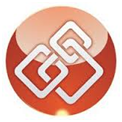 